РЕШЕНИЕРассмотрев проект решения о признании утратившим силу решения Городской Думы Петропавловск-Камчатского городского округа от 19.06.2013 
№ 216-р «О приостановлении действия инвестиционной программы муниципального унитарного предприятия «Спецтранс» по строительству объекта «Полигон с комплексом по сортировке, переработке и захоронению твердых бытовых отходов в районе автодороги в поселок Радыгино г.Петропавловска-Камчатского» с расчетным объемом приема отходов не менее 200 тыс. м3/год, сроком эксплуатации до 50 лет», утвержденной решением Городской Думы Петропавловск-Камчатского городского округа от 23.12.2009 № 676-р», внесенный Главой администрации Петропавловск-Камчатского городского округа
Зайцевым Д.В., Городская Дума Петропавловск-Камчатского городского округаРЕШИЛА:1. Признать утратившим силу решение Городской Думы Петропавловск-Камчатского городского округа от 19.06.2013 № 216-р «О приостановлении действия инвестиционной программы муниципального унитарного предприятия «Спецтранс» по строительству объекта «Полигон с комплексом по сортировке, переработке и захоронению твердых бытовых отходов в районе автодороги в поселок Радыгино г.Петропавловска-Камчатского» с расчетным объемом приема отходов не менее 200 тыс. м3/год, сроком эксплуатации до 50 лет», утвержденной решением Городской Думы Петропавловск-Камчатского городского округа
от 23.12.2009 № 676-р».2. Направить настоящее решение в газету «Град Петра и Павла» для опубликования.3. Настоящее решение вступает в силу после дня его официального опубликования.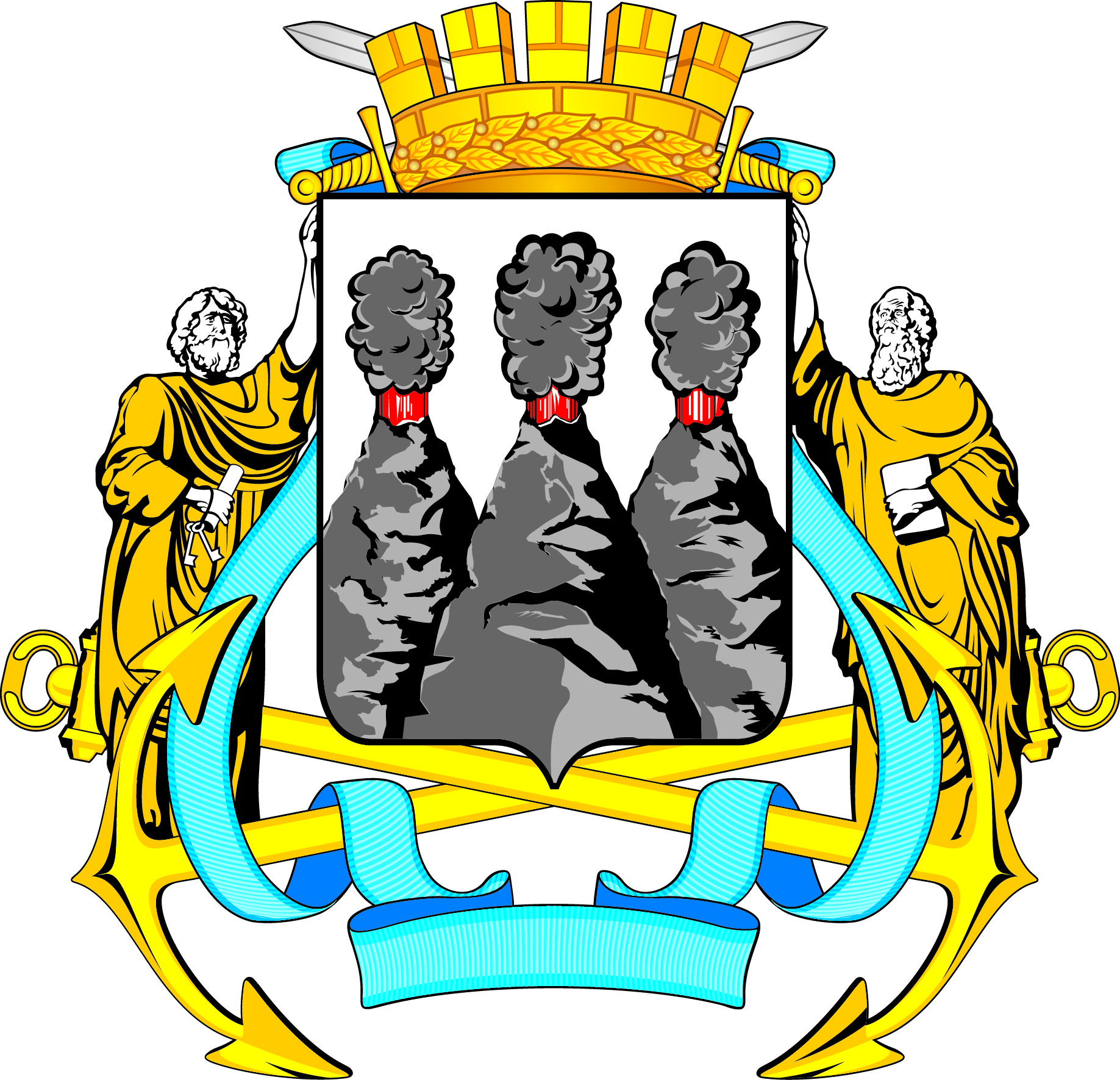 ГОРОДСКАЯ ДУМАПЕТРОПАВЛОВСК-КАМЧАТСКОГО ГОРОДСКОГО ОКРУГАот 24.08.2016 № 1058-рот 24.08.2016 № 1058-р49-я сессия49-я сессияг.Петропавловск-Камчатскийг.Петропавловск-КамчатскийО признании утратившим силу решения Городской Думы Петропавловск-Камчатского городского округа от 19.06.2013 № 216-р 
«О приостановлении действия инвестиционной программы муниципального унитарного предприятия «Спецтранс» по строительству объекта «Полигон с комплексом по сортировке, переработке и захоронению твердых бытовых отходов в районе автодороги в поселок Радыгино г.Петропавловска-Камчатского» с расчетным объемом приема отходов не менее 200 тыс. м3/год, сроком эксплуатации до 50 лет», утвержденной решением Городской Думы Петропавловск-Камчатского городского округа от 23.12.2009 № 676-р»О признании утратившим силу решения Городской Думы Петропавловск-Камчатского городского округа от 19.06.2013 № 216-р 
«О приостановлении действия инвестиционной программы муниципального унитарного предприятия «Спецтранс» по строительству объекта «Полигон с комплексом по сортировке, переработке и захоронению твердых бытовых отходов в районе автодороги в поселок Радыгино г.Петропавловска-Камчатского» с расчетным объемом приема отходов не менее 200 тыс. м3/год, сроком эксплуатации до 50 лет», утвержденной решением Городской Думы Петропавловск-Камчатского городского округа от 23.12.2009 № 676-р»О признании утратившим силу решения Городской Думы Петропавловск-Камчатского городского округа от 19.06.2013 № 216-р 
«О приостановлении действия инвестиционной программы муниципального унитарного предприятия «Спецтранс» по строительству объекта «Полигон с комплексом по сортировке, переработке и захоронению твердых бытовых отходов в районе автодороги в поселок Радыгино г.Петропавловска-Камчатского» с расчетным объемом приема отходов не менее 200 тыс. м3/год, сроком эксплуатации до 50 лет», утвержденной решением Городской Думы Петропавловск-Камчатского городского округа от 23.12.2009 № 676-р»Глава Петропавловск-Камчатского городского округа, исполняющий полномочия председателя Городской Думы К.Г. Слыщенко